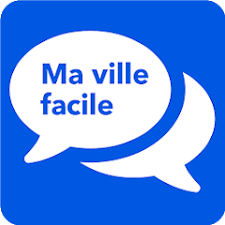 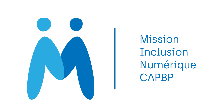 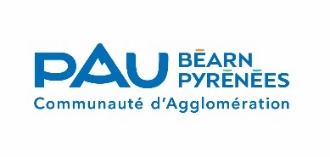 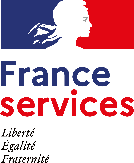 FORMULAIRE D’INSCRIPTION AUX ATELIERS
PROPOSÉE PAR LA MISSION « INCLUSION NUMERIQUE » DE L’AGGLOMÉRATION PAU BÉARN PYRÉNÉESContact : mission-inclusion-numerique@agglo-pau.frSESSIONS LIMITÉES A 6 PERSONNES par atelier
*Nom :					*Prénom : *Commune :				*Téléphone :				Adresse mail : * Disposez-vous d’équipements ? (Plusieurs choix possibles) : c  ordinateur portable  	 c ordinateur fixe  	c   smartphone 	c  tablette *Êtes-vous en mesure d’apporter votre équipement mobile aux ateliers ?  	c  oui   		c  non* Votre niveau de maîtrise de l’outil numérique :c  Aucune connaissance c  Je maîtrise les bases de l’outil informatique (souris, clavier) c  J’ai des notions sur les outils bureautiques (Word, Libre Office, etc)c  Je maîtrise les bases de la navigation sur Internet (recherche simple, mots clés)c  J’utilise un mail / courriel c  Je pratique les réseaux sociaux c  J’ai besoin de formation sur les démarches en ligne c  J’ai besoin de notions en sécurité informatique (*) renseignement obligatoire pour la prise en compte de votre inscription.Je suis intéressé-e par les ateliers suivants : (détails au verso)En soumettant ce formulaire, j'accepte que les informations saisies soient exploitées dans le cadre de mon inscription et des échanges avec les conseillers numériques nécessaires à la finalité de ma demande. Les informations recueillies dans le questionnaire sont enregistrées dans un fichier informatisé par la communauté d’agglomération Pau Béarn Pyrénées. Les données marquées par un astérisque dans le questionnaire doivent obligatoirement être fournies. Dans le cas contraire, l'inscription ne pourrait pas être prise en compte. Vous pouvez accéder aux données vous concernant, les rectifier, demander leur effacement ou exercer votre droit à la limitation du traitement de vos données. Pour exercer ces droits ou pour toute question sur le traitement de vos données dans ce dispositif, vous pouvez contacter le délégué à la protection des données dpo@agglo-pau.frCONTENUS DES ATELIERS : Module 1 : Premiers clicsDécouvrir l'ordinateur, le clavier, la souris, les périphériques, le “bureau”, les paramètres de base.Module 2 : Naviguer sur Internet – les bases
Pré-requis obligatoire : Avoir suivi le module 1 ou maîtriser les manipulations informatiques de base.Aller sur Internet, chercher une information, choisir un résultat.Les navigateurs et les moteurs de recherche.Module 3 : Naviguer sur Internet – intermédiaire
Pré-requis obligatoire : Avoir suivi le module 2 ou avoir les bases de la navigation sur Internet.Détails de la fenêtre de navigation, les onglets, les « url », les sites favoris, la personnalisation.Apprentissage des services en ligne avec Google Map et Google Earth (cartes et itinéraires).Module 4 : Révision 1, 2, 3 + Naviguer sur Internet – avancé
Pré-requis obligatoire : Avoir suivi le module 3 ou connaître la navigation sur InternetRévision modules 1,2,3, compte en ligne, mots de passe, formulaires en ligne.Module 5 : Messagerie
Pré-requis obligatoire : connaître la navigation sur Internet et les comptes en ligneQu’est-ce qu’une boîte mail ? Comment la créer? L’utiliser ?Rédaction d’un mail, vocabulaire, règles du net, pièces jointes.Module 6 : Bureautique (logiciels traitement de texte, tableur, présentation)
Pré-requis obligatoire : connaître les manipulations informatiques de base.Traitement de texte (Word/Writer), Tableur (Excel/Calc), Présentation (Power point/Impress).Les applications bureautiques libres (Open Office, Libre Office).Module 7 : La sécurité sur Internet
Pré-requis obligatoire : connaître la navigation web, les mails et les comptes personnels sur Internet.Informations cybersécurité, (phishing, hameçonnage, …), mails frauduleux.Mots de passe sécurisé, RGPD, CNIL, Achats et Ventes en sécurité sur Internet.Module 8 : La dématérialisation / Les formulaires administratifs
Pré-requis obligatoire : connaître la navigation sur Internet, les mails et règles de sécurité sur Internet.Pourquoi dématérialiser, rappel comptes en ligne, mots de passe, formulaires en ligne. Exemples concrets : (Doctolib, Ameli, appli MaVilleFacile, autres services officiels).Module 9 : Les réseaux sociaux
Pré-requis obligatoire : connaître la navigation sur Internet, les mails et règles de sécurité sur Internet.Réseaux sociaux personnels, professionnels, créer ou supprimer sa page, gérer son profil.Règles d’usages et de vigilance.Module 10 : Autres possibilités du numérique
Pré-requis obligatoire : connaître la navigation sur Internet, les mails et règles de sécurité sur InternetRévision générale, autres possibilités du numérique (exemples : « Cloud », transfert de gros fichiers, Glossaire du web, la boîte à outils du web, les applications en ligne type « Google », visio-conférence, …).c  Module 1 :  Découverte - Premiers clicsc Module 7 :  La sécurité sur Internetc  Module 2 :  Naviguer sur Internet – les basesc Module 8 :  La dématérialisation / Les formulairesc Module 3 :  Naviguer sur Internet - intermédiairec Module 9 :  Les réseaux sociauxc Module 4 :  Révision 1,2,3 + Naviguer sur Internet – avancé (Comptes en ligne, mots de passe)
c Module 10 :  Autres possibilités du numériquec Module 5 :  La messageriec Module 6 :  Bureautique (logiciels traitement de texte, tableur, présentation)c Module 11 :  A la carte : je précise ma demande (exemple : stocker les fichiers, etc…)